Witam Państwa.Przedstawiam Państwu kolejne propozycje zajęć z dziećmi. Instrukcja znajduje się zawsze pod zdjęciem przedstawiającym intreakcję społeczną. Waże aby modyfikować pytania i dialogi tak, aby dostosowywać je na bieżąco do Waszwgo dziecka. Bardzo istotne jest, aby  dziecko słyszało  nasz głos, nawet jeżli ma trudności ze zrozumieniem treści. W razie pytań proszę o kontakt telefoniczny: 604 615 624. Pozdrawiam Jacek Kubacki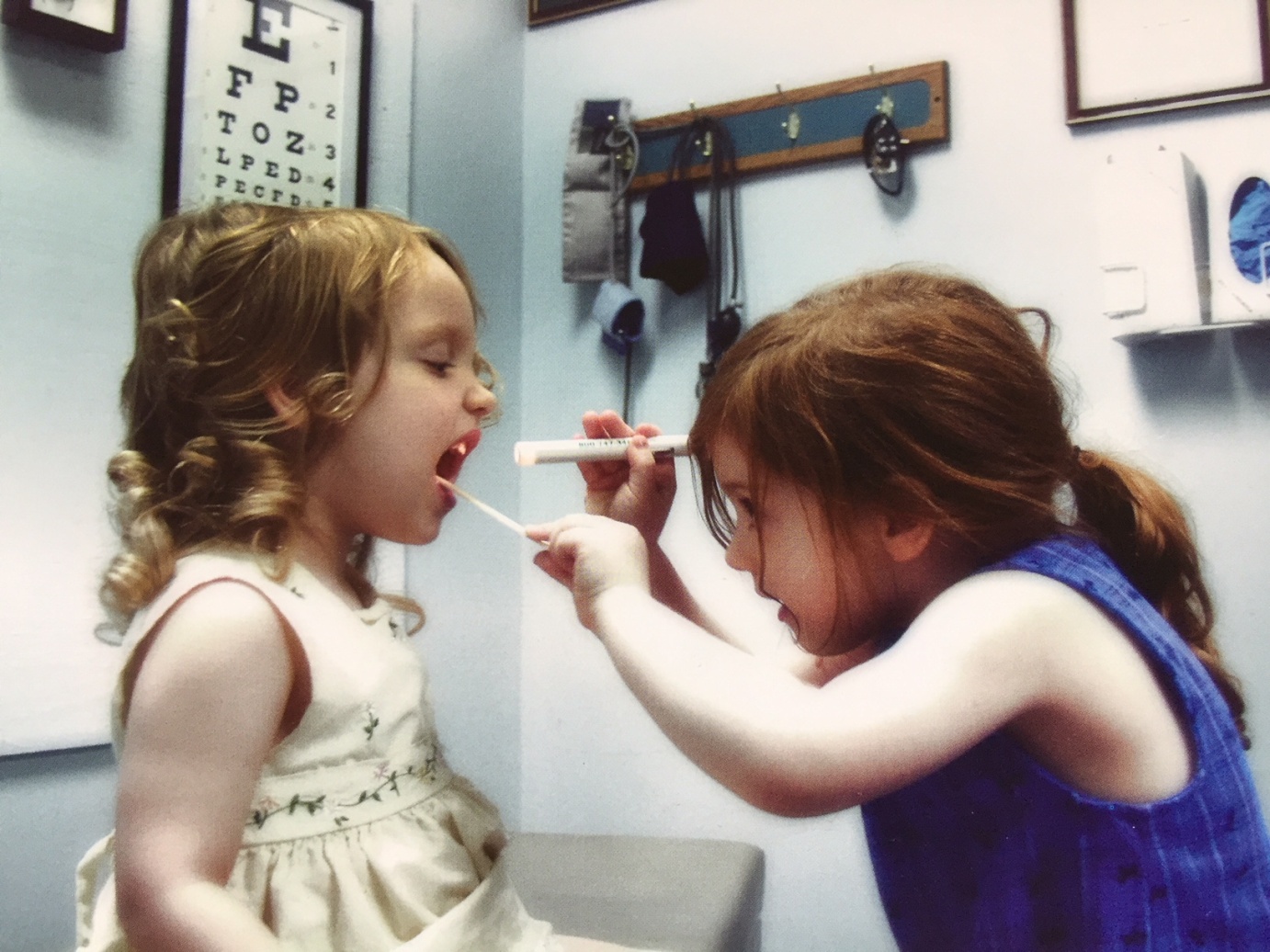 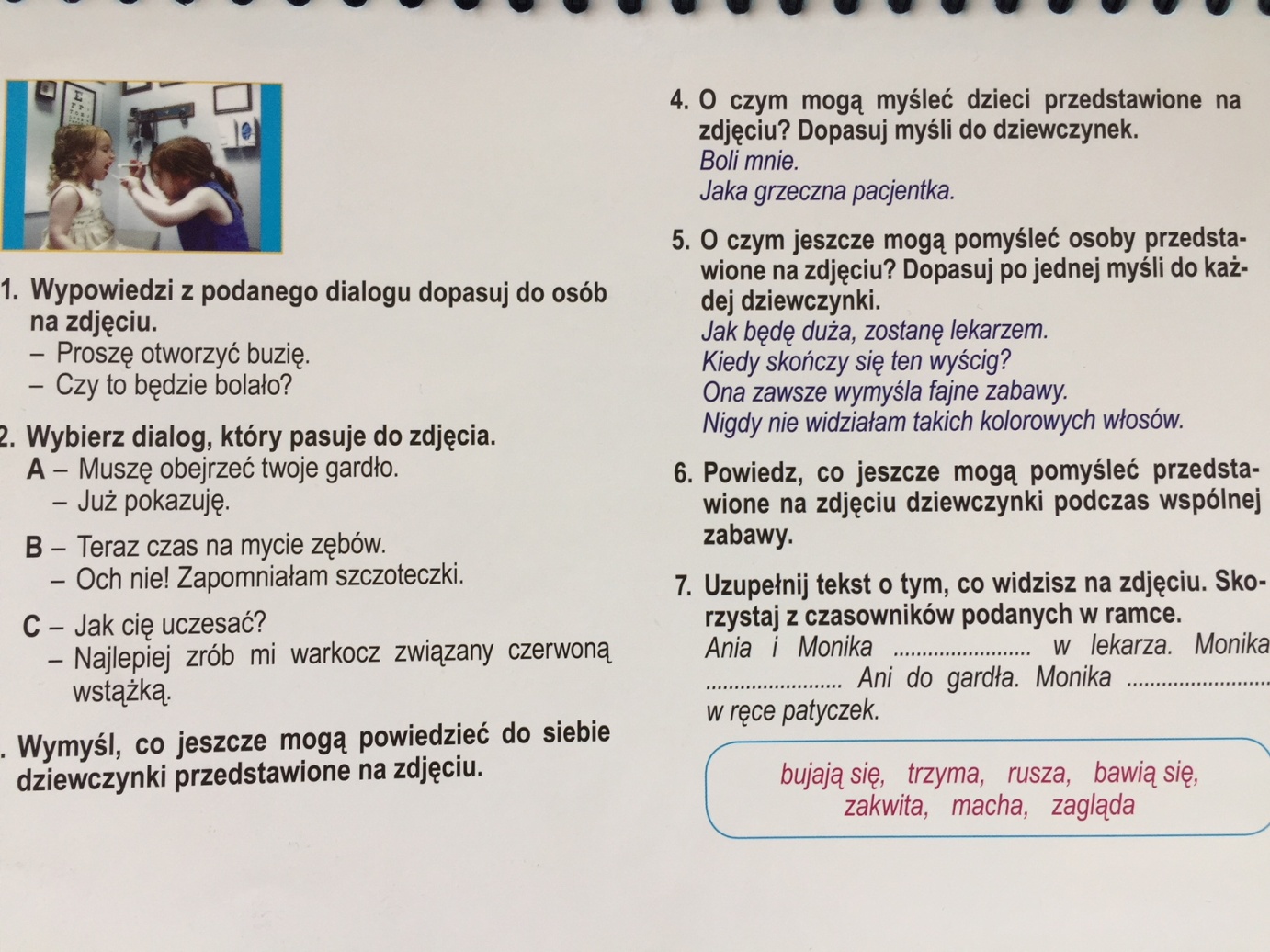 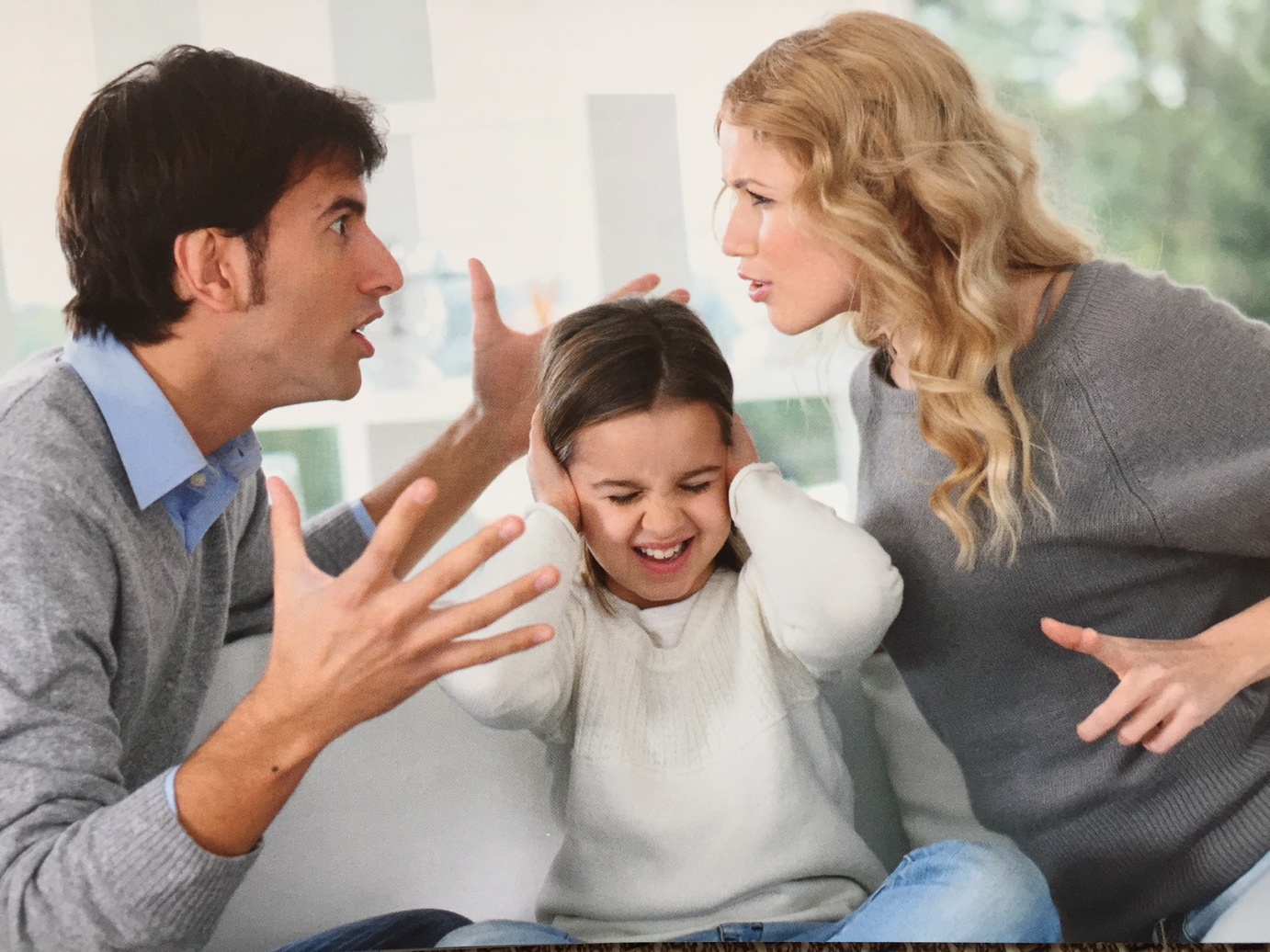 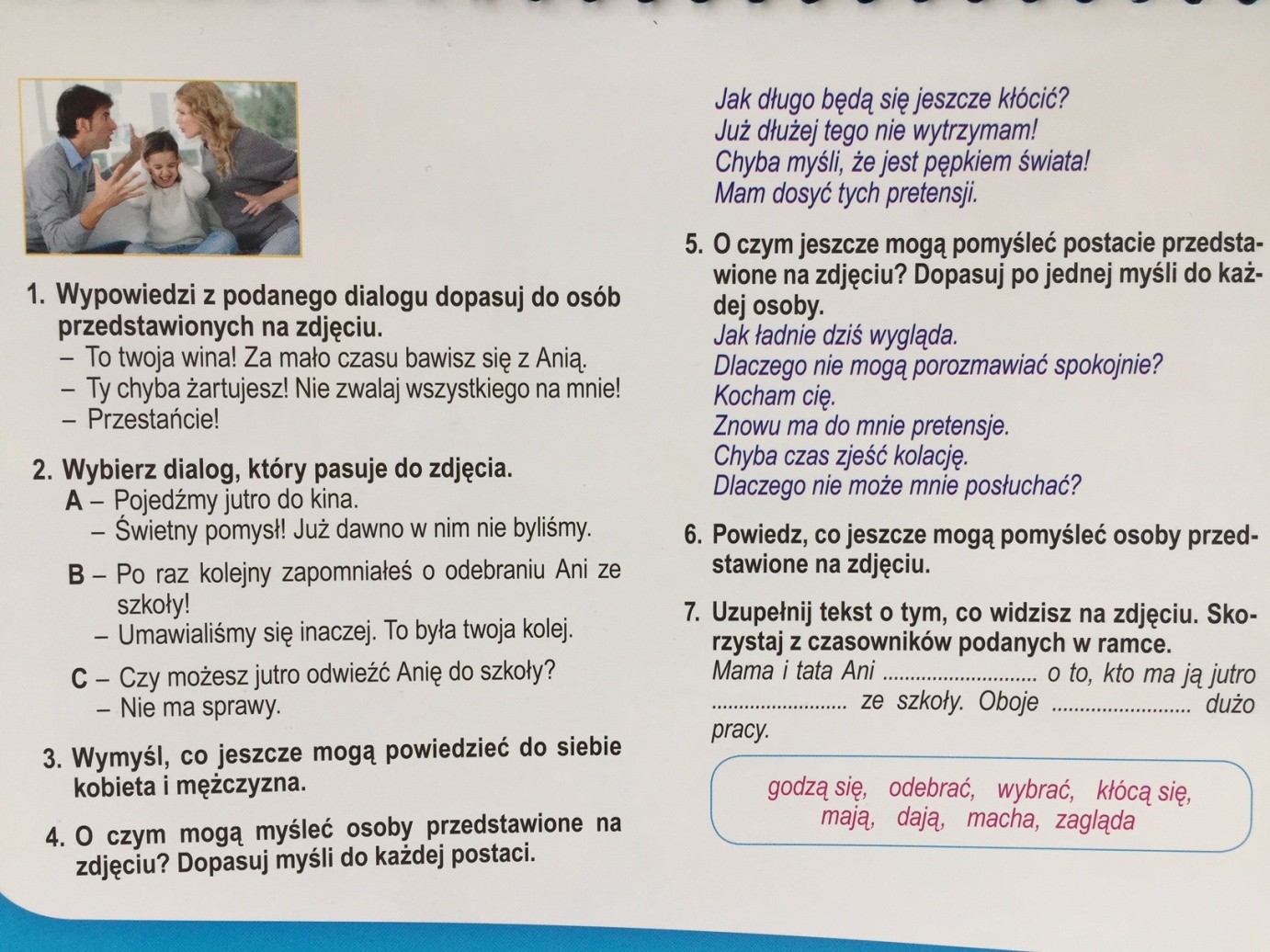 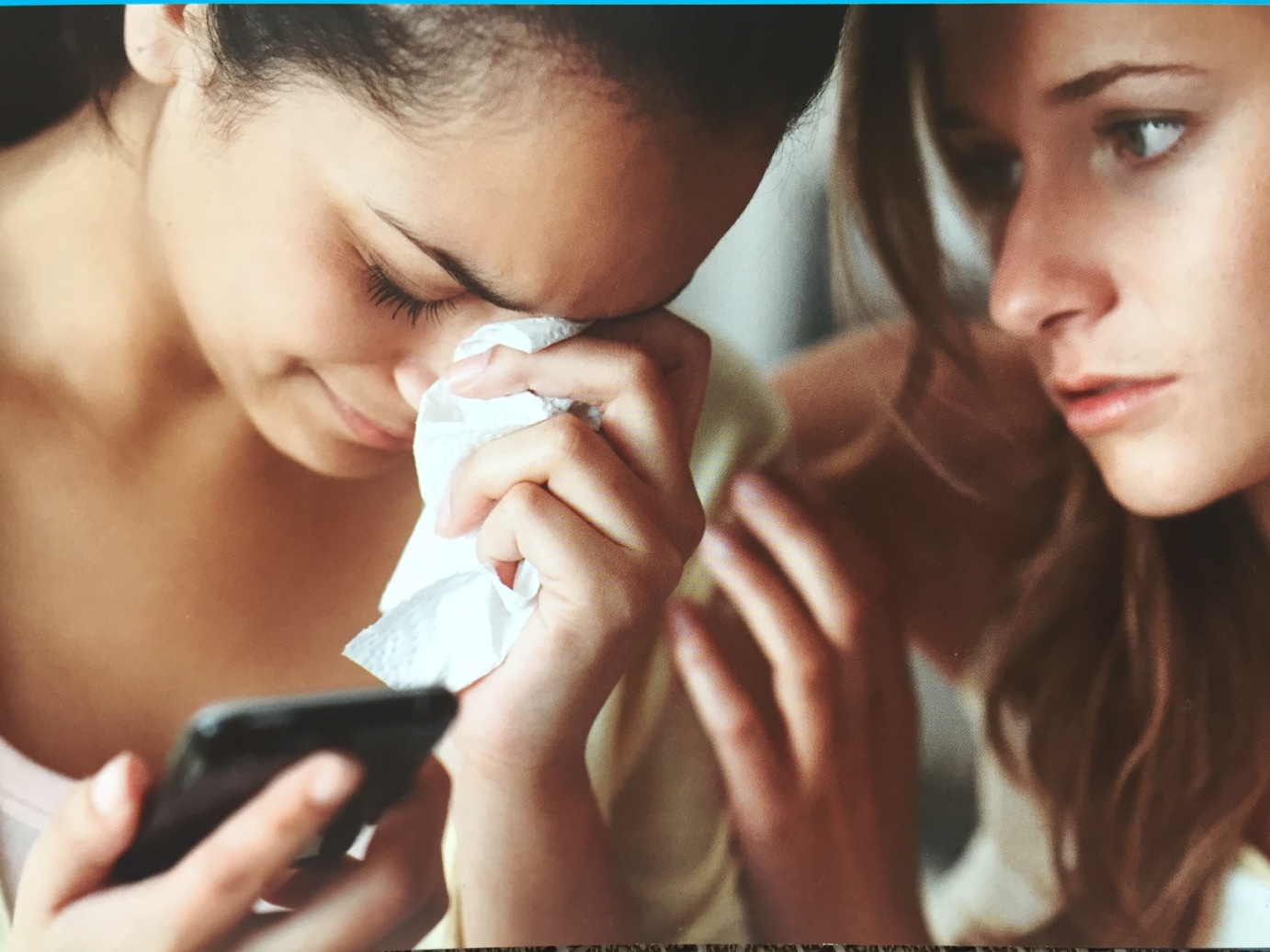 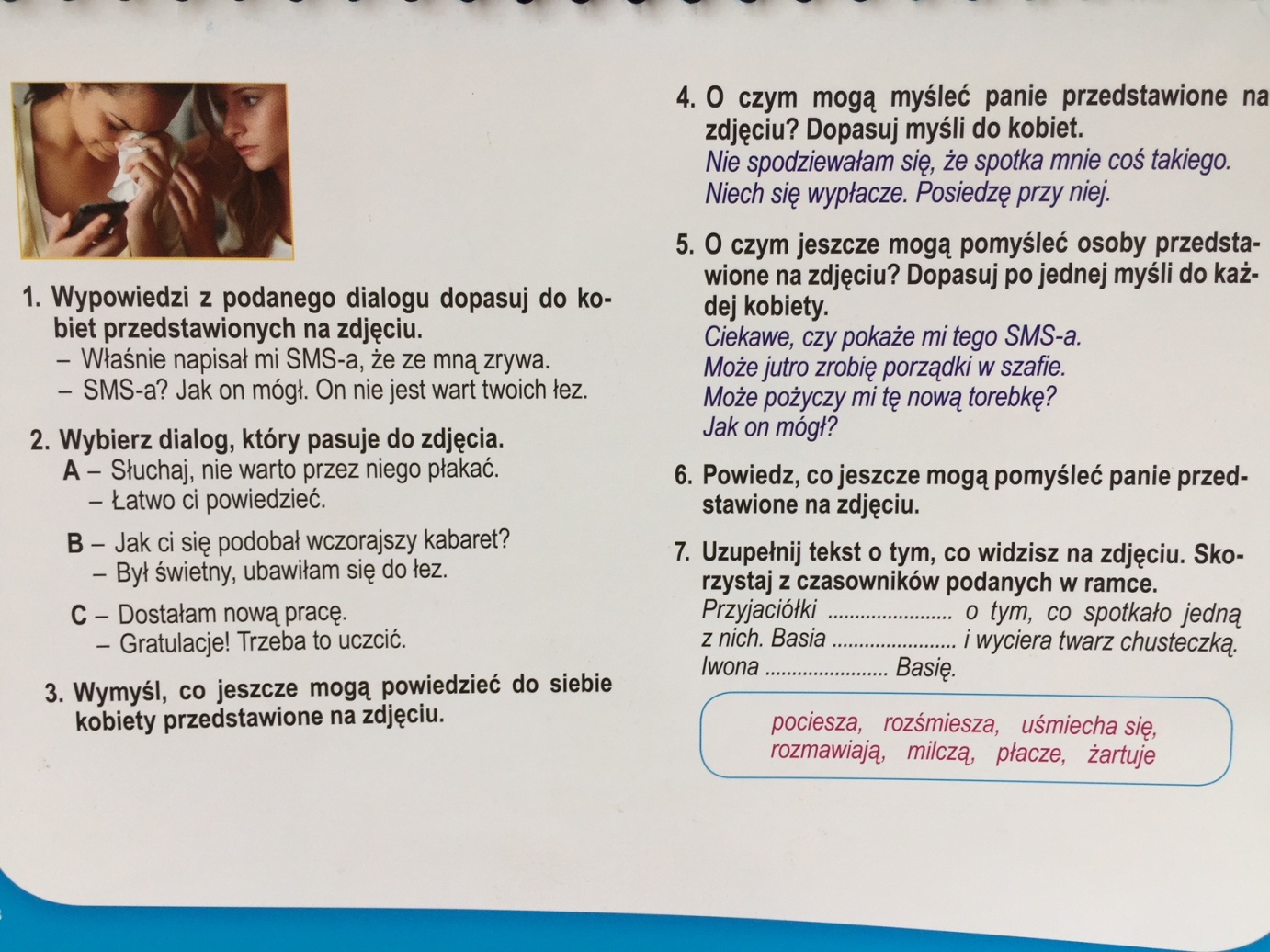 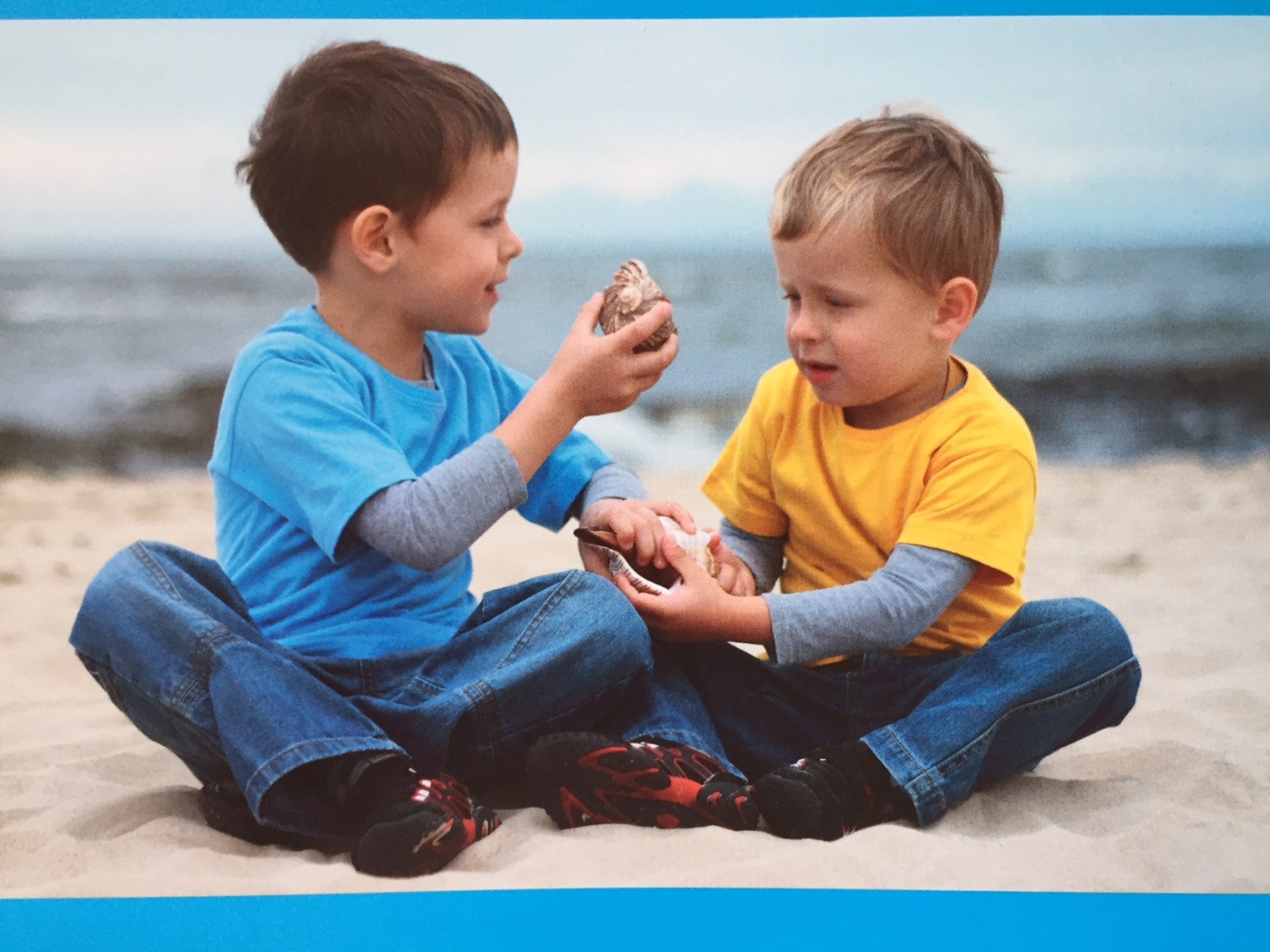 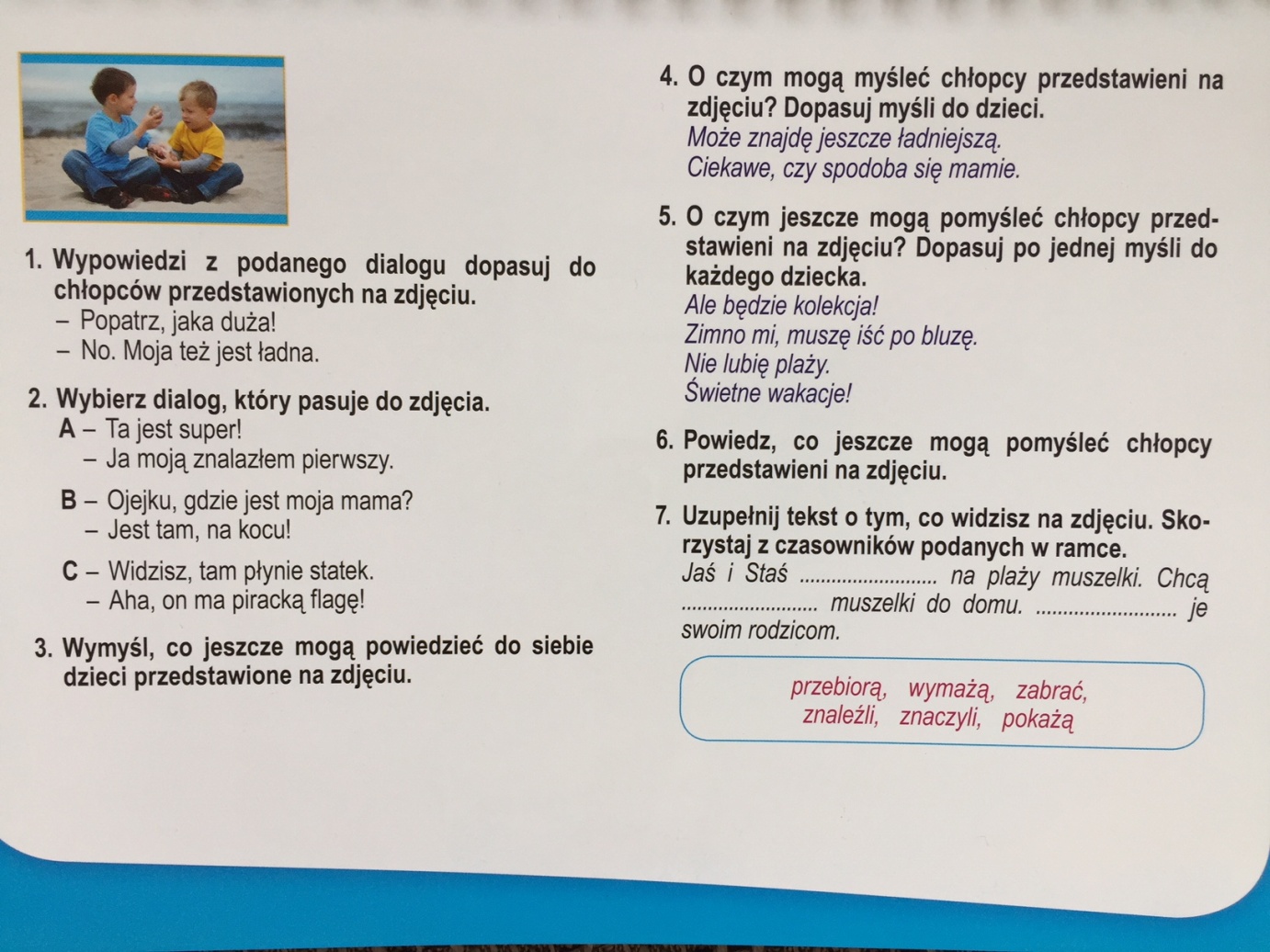 